ЗВЕЗДОВА                         АЛИНА                                       АЛЕКСАНДРОВНА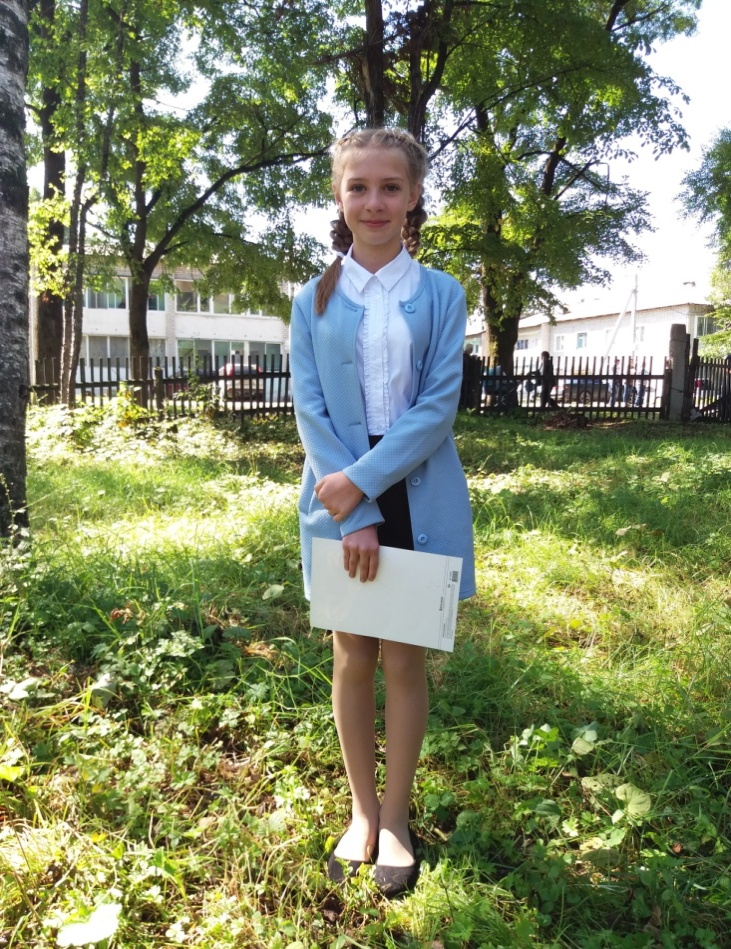 Я, Звездова Алина Александровна, ученица 7 класса. Весёлая, активная, коммуникабельная. Очень люблю общаться с людьми, узнавать  новое. Занимаюсь музыкой, хорошо рисую, пою, собираю монеты,  делаю различные вещи своими руками,  принимаю активное участие  в мероприятиях школьного и районного уровня. Мои друзья  выделяют во мне такие качества как: целеустремлённость, отзывчивость, доброта и общительность. Мне очень хотелось бы сделать жизнь нашей школы лучше и интересней, чтобы в школе царил порядок, уважение к учителям и учащимся. Чтобы  жизнь нашей школы стала разнообразней и интересней я предлагаю внести следующие изменения:- Ввести санкции против нецензурной лексики, неприемлимого поведения и обращения с окружающими.- Внести креативные идеи в тематику классных часов.- Создание творческих групп для проведения мероприятий- Создание школьного радио для проведения радиолинеек, музыкальных переменок- Создание эффективного совета школы- Создание групп взаимопомощи из сильных учеников отстающим товарищам  и младшим школьникам- Создание  групп помощи пожилым людям- Создание «живого» уголка